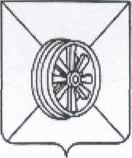 ЛИПЕЦКАЯ ОБЛАСТЬСОВЕТ ДЕПУТАТОВГРЯЗИНСКОГО МУНИЦИПАЛЬНОГО РАЙОНА23-я  СЕССИЯ  VII  СОЗЫВАРЕШЕНИЕ8 ноября 2017   г.                                  г.Грязи                                                  №   163                             О даче согласия на передачу имущества из муниципальной собственности Грязинского муниципального района в муниципальную собственность сельского поселения Кузовский сельсовет Грязинского муниципального района Липецкой области     Рассмотрев обращение главы Грязинского муниципального района Липецкой области о даче согласия на передачу имущества из муниципальной собственности Грязинского муниципального района в муниципальную собственность сельского поселения Кузовский сельсовет Грязинского муниципального района Липецкой области, в соответствии с Федеральным законом от 06.10.2003г. №131-ФЗ «Об общих принципах организации местного самоуправления в Российской Федерации», руководствуясь Уставом Грязинского муниципального района Липецкой области РФ, учитывая решение постоянной комиссии по экономике и финансам, Совет депутатов Грязинского муниципального района        РЕШИЛ:Дать согласие на передачу из муниципальной собственности Грязинского муниципального района в муниципальную собственность сельского поселения Кузовский сельсовет Грязинского муниципального района Липецкой области следующего имущества:- здание столовой: кадастровый номер объекта 48:02:0610202:69, нежилое здание, площадь 318,7 кв.м., количество этажей :1, по адресу : Россия, Липецкая область, Грязинский район, сельское поселение Кузовский сельсовет, с.Синявка. Вид регистрации- право собственности, номер и дата госрегистрации: 48-48/002-48/002/008/2016-777/2, 18.10.2016 г.Настоящее решение вступает в силу со дня его принятия.Председатель Совета депутатовГрязинского муниципального района                                                   А.А. Шабунин                                                                                                                                        	